ГОСУДАРСТВЕННОЕ САНИТАРНО-ЭПИДЕМИОЛОГИЧЕСКОЕ НОРМИРОВАНИЕ
РОССИЙСКОЙ ФЕДЕРАЦИИУтверждаю
Руководитель Федеральной службы
по надзору в сфере защиты прав
потребителей и благополучия человека,
Главный государственный
санитарный врач
Российской Федерации
А.Ю.ПОПОВА
30 декабря 2019 г.2.4. ГИГИЕНА ДЕТЕЙ И ПОДРОСТКОВОСОБЕННОСТИ
ОРГАНИЗАЦИИ ПИТАНИЯ ДЕТЕЙ, СТРАДАЮЩИХ САХАРНЫМ
ДИАБЕТОМ И ИНЫМИ ЗАБОЛЕВАНИЯМИ, СОПРОВОЖДАЮЩИМИСЯ
ОГРАНИЧЕНИЯМИ В ПИТАНИИ (В ОБРАЗОВАТЕЛЬНЫХ
И ОЗДОРОВИТЕЛЬНЫХ ОРГАНИЗАЦИЯХ)МЕТОДИЧЕСКИЕ РЕКОМЕНДАЦИИ
МР 2.4.0162-191. Разработаны: Федеральной службой по надзору в сфере защиты прав потребителей и благополучия человека (А.Ю. Попова, И.В. Брагина, И.Г. Шевкун, Г.В. Яновская); Министерством здравоохранения Российской Федерации (Е.Н. Байбарина, В.А. Петеркова); ФБУН "Новосибирский НИИ гигиены" Роспотребнадзора (И.И. Новикова, Ю.В. Ерофеев, А.В. Сорокина, С.П. Романенко, Н.А. Зубцовская, Г.П. Ивлева, М.А. Лобкис, С.М. Гавриш); Министерством образования Омской области (Т.В. Дернова); Департаментом общего образования Томской области (И.Б. Грабцевич); ФГБОУ ВО "Новосибирский государственный медицинский университет" Минздрава России (Л.А. Шпагина, О.Н. Герасименко, Е.Г. Кондюрина, И.С. Шпагин, О.С. Котова, Л.А. Паначева, Н.В. Камнева, А.М. Горобей, Е.А. Знахаренко); ФГАОУ ВО Первый МГМУ им. И.М. Сеченова Минздрава России (Н.А. Геппе, А.Б. Малахов, А.В. Витебская).2. Утверждены Руководителем Федеральной службы по надзору в сфере защиты прав потребителей и благополучия человека, Главным государственным санитарным врачом Российской Федерации А.Ю. Поповой "30" декабря 2019 г.I. Общие положения и область применения1.1. Настоящие методические рекомендации (далее - МР) включают предложения по организации питания в детских организованных коллективах для детей, страдающих сахарным диабетом и иными заболеваниями, сопровождающимися ограничениями в питании.1.2. МР предназначены для дошкольных образовательных организаций, организаций и групп по уходу и присмотру за детьми; организаций для детей-сирот и детей, оставшихся без попечения родителей; организаций, обеспечивающих проживание и социальную реабилитацию несовершеннолетних, оказавшихся в трудной жизненной ситуации и нуждающихся в социальной помощи государства; общеобразовательных организаций; организаций профессионального образования; организаций отдыха детей и их оздоровления; организаций, оказывающих услуги питания детей в организованных детских коллективах.2. Заболевания, требующие индивидуального подхода
при организации питания детей2.1. В соответствии с Конституцией Российской Федерации дети имеют право на здоровую среду обитания и здоровое питание, в том числе с учетом имеющихся заболеваний, требующих индивидуального подхода к организации питания (сахарный диабет, фенилкетонурия, целиакия, муковисцидоз, пищевая аллергия).2.2. Сахарный диабет - хроническое заболевание, характеризующееся гипергликемией.2.2.1. По данным Государственного регистра больных сахарным диабетом [1 - 3] и Росстата Российской Федерации на окончание 2018 года общая численность больных сахарным диабетом по Российской Федерации составляла 9 млн. 364 тыс. человек (6,4% от всего населения) [4, 5].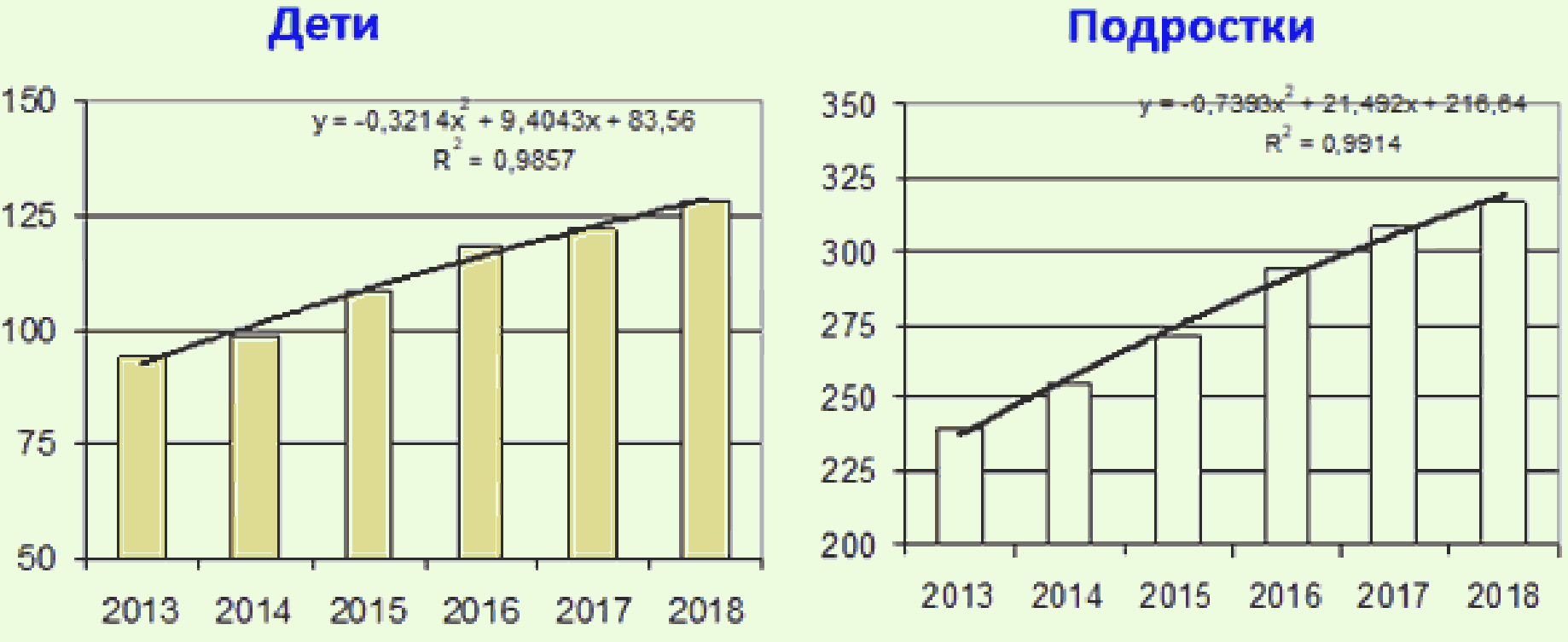 Рисунок 1 - Распространенность сахарного диабета у детей
и подростков (на 100 тыс.)Статистика заболеваемости детей и подростков сахарным диабетом в целом по Российской Федерации свидетельствует о стабильном росте распространенности данной патологии; уровень заболеваемости сахарным диабетом у подростков стабильно более чем в 2 раза превышает таковой у детей (рис. 1) [4 - 15].2.2.2. В меню для ребенка с сахарным диабетом рекомендуется включать продукты источники полноценного белка (творог, мясо, рыба, птица, яйца, сыр, гречка, рис, фасоль, овес) и продукты с низким гликемическим индексом (перец сладкий, баклажаны, брокколи, цветная капуста, спаржевая фасоль; свежая зелень, листовая зелень, фрукты, бобовые, макаронные изделия из муки твердых сортов).Для предотвращения риска развития избыточной массы тела у детей с сахарным диабетом, общее потребление жиров рекомендуется сократить до 30% от суточной калорийности рациона [17].Для учета углеводсодержащих продуктов в суточном рационе рекомендуется использовать систему Хлебных Единиц (ХЕ): 1 ХЕ соответствует количеству продукта, содержащего 10 г углеводов (в соответствии с таблицей Хлебных Единиц - приложение 3) [17]. Суточная потребность в углеводах определяется с учетом возраста ребенка, пола, пубертатного статуса и степени двигательной активности.Перечень пищевой продукции, которая не допускается в питании детей и подростков с сахарным диабетом представлен в приложении 1.Рекомендуемые наборы продуктов по приемам пищи для организации питания детей с сахарным диабетом представлены в приложении 4 (табл. 1), технологические карты на блюда - в приложении 5.2.2.3. При разработке режима питания детей с сахарным диабетом следует учитывать, что рекомендуемый интервал между приемами пищи должен составлять не более 4 часов [16].Режим питания детей с сахарным диабетом может соответствовать режиму питания остальных учеников (завтрак, обед, полдник и ужин). В случаях, когда профиль действия инсулина диктует необходимость введения в режим питания ребенка с сахарным диабетом дополнительных перекусов, определяется порядок организации и время их проведения [17].С целью профилактики гипогликемии приемы пищи для детей с сахарным диабетом рекомендуется осуществлять четко по расписанию.2.2.4. Информацию о калорийности меню, содержании белков, жиров и углеводов, используемых продуктах для питания детей с сахарным диабетом, рекомендуется доводить до родителей (законных представителей детей) с использованием сайта образовательной (оздоровительной) организации.2.2.5. Для детей с сахарным диабетом, приносящих продукты и готовые блюда из дома, приготовленные родителями (законными представителями), в столовой рекомендуется обеспечить условия их хранения (холодильник, шкаф) и разогрева (микроволновая печь).2.2.6. С целью обеспечения безопасных для ребенка с сахарным диабетом условий воспитания и обучения, отдыха и оздоровления, администрации организации совместно с родителями рекомендуется проработать вопросы режима питания ребенка, порядка контроля уровня сахара в крови и введения инсулина; проинформировать классного руководителя (воспитателя), учителя физической культуры (инструктора по физической культуре), работников столовой о наличии у ребенка сахарного диабета; проинструктировать о симптомах гипогликемии, мерах первой помощи и профилактики.2.3. Целиакия - это хроническая генетически детерминированная аутоиммунная энтеропатия, характеризующаяся нарушением усвоения белкового компонента пищевых злаков - глютена.2.3.1. Распространенность целиакии у детей и подростков в Европейских странах составляет среднем 1 случай на 250 человек. Количество скрытых и атипичных форм целиакии в 7 раз превышает число клинически выраженных форм [18]. Основа профилактики обострений целиакии - соблюдение диеты, основанной на принципе исключения из меню глютеносодержащих пищевых продуктов.2.3.2. При составлении меню рекомендуется учитывать, что самое высокое содержание глютена отмечается в пшенице и ржи (33 - 37%), умеренное - в ячмене и овсе (10%). Соответственно, в список запрещенных к включению в меню продуктов попадают все продукты и блюда, содержащие пшеницу, рожь, ячмень и овес. В меню не включаются продукты промышленного изготовления, содержащие скрытый глютен, это - полуфабрикаты мясные и рыбные, колбасные изделия, мясные и рыбные консервы, молочные продукты (йогурты, творожки, сырки), кукурузные хлопья, овощные полуфабрикаты в панировке, а также блюда, приготовленные с использованием этих продуктов [18]. При составлении меню необходимо учитывать, что исключение из питания глютеносодержащих пищевых продуктов может приводить к снижению антиоксидантной защиты у детей, дефициту витаминов (B1, B2, B6, PP, пантотеновой кислоты) и минеральных веществ (кальций, магний, селен) [21 - 22], в связи с чем, рекомендуется предусмотреть обязательность восполнения потребности организма в витаминах и микроэлементах за счет иных продуктов. Природными поставщиками антиоксидантов и витаминов являются свежие фрукты, овощи и зелень, которые рекомендуется включать в меню в обязательном порядке. Высокий антиоксидантный потенциал имеют перец, томаты, капуста (белокочанная, брюссельская, брокколи), чеснок, лук, чернослив, изюм, цитрусовые, красный грейпфрут, ягоды (черника, клюква, брусника, черная смородина, клубника, земляника, малина) [21 - 22].Перечень пищевой продукции, которая не допускается в питании детей и подростков с целиакией представлен в приложении 1.Наборы продуктов по приемам пищи для организации питания детей с целиакией представлены в приложении 4 (табл. 2), технологические карты на блюда - в приложении 6.Согласно требованиям ТР ТС 027/2012 "О безопасности отдельных видов специализированной пищевой продукции, в том числе диетического лечебного и диетического профилактического питания", специализированная пищевая продукция "без глютена" может содержать глютен в количестве не более 20 мг/кг; в специализированной пищевой продукции "с низким содержанием глютена" содержание глютена составляет 20 - 100 мг/кг.Возможной причиной нарушения диеты в образовательной (оздоровительной) организации может стать неосознанное нарушение технологии приготовления блюд в связи с заменой безглютеновых продуктов на глютеносодержащие продукты, при отсутствии должного внимания и настороженности со стороны персонала столовой [19 - 21]. В связи с чем рекомендуется проводить инструктаж работников столовой об особенностях организации питания детей с целиакией, а также включить эти вопросы в программу аттестации работников столовой по итогам гигиенического обучения, проводимого в ежегодном режиме.Перечень продуктов промышленного производства, которые могут содержать "скрытый" глютен представлены в приложении 2.2.3.3. Режим питания детей с целиакией не имеет, каких-либо особенностей и соответствует основному режиму питания, принятому в организации (образовательной, оздоровительной).2.3.4. Во избежание попадания примесей глютена в пищу ребенка в образовательной (оздоровительной) организации рекомендуется выделить отдельное помещение для хранения продуктов и приготовления блюд, оборудованное технологическими столами, разделочным инвентарем и моечной ванной, кухонной и столовой посудой. Столовая посуда, должна отличаться от иной столовой посуды цветом или рисунком [18]. Допускается использовать посуду, принесенную ребенком из дома.2.3.5. При отсутствии в организации возможности оборудования отдельного помещения на пищеблоке, питание детей с целиакией организуется из продуктов, блюд, а также посуды, принесенных ребенком из дома.2.3.6. С целью обеспечения безопасных для ребенка с целиакией условий питания, администрации организации совместно с родителями рекомендуется проработать вопросы режима и порядка питания ребенка, проинформировать классного руководителя (воспитателя), работников столовой о наличии у ребенка целиакии; проинструктировать о мерах профилактики обострений.2.4. Муковисцидоз (кистофиброз поджелудочной железы) - генетически детерминированное заболевание, характеризующееся поражением желез внешней секреции, кистозным перерождением поджелудочной железы, поражением кишечника и дыхательной системы вследствие закупорки выводящих протоков вязким секретом. При муковисцидозе в патологический процесс вовлекается весь организм. Ведущим в клинической картине является поражение бронхолегочной и пищеварительной систем [22].2.4.1. Распространенность муковисцидоза в России ниже, чем в европейских странах. Вместе с тем, статистика распространенности муковисцидоза среди детей и подростков свидетельствует о ежегодном росте заболеваемости [23, 24].2.4.2. Муковисцидоз хорошо поддается лечению, которое может предотвратить, задержать или облегчить симптомы заболевания [25].2.4.3. Основной принцип в организации питания детей и подростков больных муковисцидозом - увеличение энергетической ценности рациона питания за счет увеличения потребления белка в 1,5 раза по сравнению с возрастной нормой и доведения жировой компоненты питания до 40 - 50% от общей энергетической емкости рациона.Для детей с муковисцидозом рекомендуется увеличивать энергетическую ценность суточного рациона питания в возрастной группе до трех лет на 200 ккал/сутки, 3 - 5 лет - на 400 ккал/сутки, 6 - 11 лет - на 600 ккал/сутки, старше 12 лет - на 800 ккал/сутки.Наборы продуктов по приемам пищи для организации питания детей с муковисцидозом представлены в приложении 4 (табл. 3), технологических карт на блюда - в приложении 8.2.4.4. В режиме питания детей с муковисцидозом рекомендуется ввести дополнительные приемы пищи, обеспечив общую формулу питания "3 + 3": 3 основных приема пищи (завтрак, обед, ужин) и 3 дополнительных (второй завтрак, полдник, второй ужин).В каждый основной прием пищи рекомендуется включать блюда, содержащие белки животного происхождения (мясо, субпродукты, рыба, яйца или молочные продукты - сыр, творог), жиры (растительное, сливочное масло, сметана, сливки), сложные углеводы (крупы, хлеб, овощи), в меньшей степени - простые углеводы (фрукты, сладости, варенье, мед).Дополнительные приемы пищи рекомендуется представлять специализированными высокобелковыми продуктами питания, кисломолочными продуктами, творогом и фруктами [26 - 28].2.4.5. Рекомендаций по особенностям технологии приготовления блюд для детей с муковисцидозом - нет.С целью обеспечения оптимальных для ребенка с муковисцидозом условий питания, администрации организации совместно с родителями рекомендуется проработать вопросы режима и порядка питания ребенка, проинформировать классного руководителя (воспитателя), работников столовой о наличии у ребенка муковисцидоза.2.5. К заболеваниям, требующим индивидуального подхода в питании, также относится фенилкетонурия - наследственное нарушение аминокислотного обмена, при котором блокируется работа фермента фенилаланингидроксилазы, в результате аминокислота фенилаланин оказывает токсическое действие.2.5.1. Динамика общей заболеваемости фенилкетонурией среди детей и подростков характеризуется ежегодным приростом более чем на 5% [4 - 15].2.5.2. Патогенетическим методом профилактики обострений фенилкетонурии является диетотерапия с заменой высокобелковых натуральных продуктов (мясо, рыба, творог) на специализированные смеси, не содержащие фенилаланин [29 - 31].Перечень пищевой продукции, которая не допускается в питании детей и подростков с фенилкетонурией представлен в приложении 1.При составлении меню необходим индивидуальный подход и совместная работа с родителями ребенка, т.к. дети имеют разные вкусовые предпочтения к низкобелковой продукции, а также разные физиологические реакции на отдельные продукты питания [32 - 36].Наборы продуктов по приемам пищи для организации питания детей с фенилкетонурией представлены в приложении 4 (табл. 4), технологические карты на блюда - в приложении 7.2.5.3. Режим питания детей с фенилкетонурией не имеет особенностей и соответствует основному режиму питания, принятому в организации (образовательной, оздоровительной).2.5.4. Технология приготовления блюд предусматривает замену высокобелковых натуральных продуктов (мясо, рыба, творог) на специализированные смеси.2.5.5. С целью обеспечения безопасного и здорового питания детей с фенилкетонурией, администрации организации совместно с родителями рекомендуется проработать вопросы порядка питания ребенка, проинформировать классного руководителя (воспитателя), работников столовой о наличии у ребенка фенилкетонурии.2.6. Необходимость в индивидуализации питания требуется для детей с пищевой аллергией или патологическими (побочными) реакциями на пищу. Основные клинические симптомы пищевой аллергии характеризуются кожной сыпью, респираторными жалобами (одышкой, кашлем, удушьем), а также нарушением потоотделения, отеком слизистой оболочки носа, температурной неустойчивостью, изменениями нервной системы и др., возникающими при контакте с пищевым аллергеном.2.6.1. По данным Всемирной организации здравоохранения (ВОЗ), проявления пищевой аллергии встречаются в среднем у 2,5% населения. Симптомы пищевой аллергии в анамнезе отмечаются у 17,3% детей. Однако, распространенность доказанной пищевой аллергии в развитых странах среди детей раннего возраста составляет 6 - 8%, в подростковом возрасте - 2 - 4% и у взрослых - 2% [37 - 41]. Среди детей, страдающих атопическим дерматитом, частота пищевой аллергии превышает 30%. По опубликованным данным Конгресса педиатров (2018 г.) - у каждого 12-го ребенка есть та или иная патология желудочно-кишечного тракта, а пищевая аллергия отмечаются в среднем у 16% подростков [42].2.6.2. К продуктам, наиболее часто вызывающим аллергические реакции, относятся: коровье молоко, куриное яйцо, соя, арахис, орехи, пшеница, морепродукты и рыба.В питании данной группы детей должны быть исключены продукты, провоцирующие у них аллергическую реакцию и заменены на иные продукты, обеспечивающие физиологическую полноценность замен.2.5.5. С целью обеспечения безопасного и здорового питания детей с пищевой аллергией, администрации организации совместно с родителями рекомендуется проработать вопросы организации питания ребенка, проинформировать классного руководителя (воспитателя), работников столовой о наличии у ребенка пищевой аллергии.3. Алгоритм организации индивидуального питания
в организованном детском коллективе3.1. Для постановки ребенка на индивидуальное питание в организованном детском коллективе родителю ребенка (законному представителю) рекомендуется обратиться к руководителю образовательной (оздоровительной) организации с заявлением (обращением или иной принятой в организации формой) о необходимости создания ребенку специальных (индивидуальных) условий в организации питания по состоянию здоровья, представив документы, подтверждающие наличие у ребенка заболевания, требующего индивидуального подхода в организации питания.3.2. На основании полученных документов, руководитель (образовательной, оздоровительной) организации, совместно с родителем (законным представителем) прорабатывает вопросы меню и режима питания ребенка; для детей с сахарным диабетом - контроля уровня сахара в крови и введения инсулина, особенности в организации питания, возможность использовании в питании блюд и продуктов, принесенных из дома.3.3. Руководителю (образовательной, оздоровительной) организации рекомендуется проинформировать классного руководителя (воспитателя, вожатых) и работников столовой о наличии в классе (группе, отряде) детей с заболеваниями - сахарный диабет, целиакия, фенилкетонурия, муковисцидоз, пищевая аллергия; особенностях организации питания детей, мерах профилактики ухудшения здоровья и мерах первой помощи. О детях с сахарным диабетом рекомендуется дополнительно проинформировать учителя физической культуры (инструктора по физической культуре), проинструктировать его о симптомах гипогликемии, мерах первой помощи и профилактики.Для детей с сахарным диабетом, целиакией, фенилкетонурией, муковисцидозом, разрабатывается цикличное меню с учетом имеющейся у ребенка патологии.Для детей с пищевой аллергией к имеющемуся в организации цикличному меню разрабатывается приложение к нему с заменой продуктов и блюд, исключающих наличие в меню пищевых аллергенов.3.4. Планируемое (на цикл) и фактическое (на день) меню, вместе с технологическими картами и продуктами рекомендуется размещать на сайте образовательной (оздоровительной) организации.3.5. В случае если принимается решение об организации питания детей из продуктов и блюд, принесенных из дома рекомендуется определить порядок их хранения, упаковки и маркировки; создать условия для хранения продуктов (блюд) и их разогрева, условия для приема пищи; определить режим питания ребенка.Приложение 1
к МР 2.4.0162-19ПЕРЕЧЕНЬ
ПИЩЕВОЙ ПРОДУКЦИИ, КОТОРАЯ НЕ ДОПУСКАЕТСЯ В ПИТАНИИ
ДЕТЕЙ И ПОДРОСТКОВ1. С сахарным диабетом:1) жирные виды рыбы;2) мясные и рыбные консервы;3) сливки, жирные молочные продукты, соленые сыры, сладкие сырки;4) жиры животного происхождения отдельных пищевых продуктов;5) яичные желтки;6) молочные супы с добавлением манной крупы, риса, макарон;7) жирные бульоны;8) пшеничная мука, сдобное и слоеное тесто, рис, пшенная крупа манная крупа, макароны;9) овощи соленые;10) сахар, кулинарные изделия, приготовленные на сахаре, шоколад, виноград, финики, изюм, инжир, бананы, хурма и ананасы;11) острые, жирные и соленые соусы;12) сладкие соки и промышленные сахарсодержащие напитки.2. С целиакией:1) продукты и блюда, содержащие пшеницу, рожь, просо, ячмень и овес;2) мука пшеничная, овсяная и ржаная;3) овсяные, пшеничные и ячменные хлопья, манная крупа;4) продукты переработки пшеницы, овса, ржи;5) колбасные изделия;6) мясные и рыбные консервы;7) йогурт;8) кофейный и какао-напитки;9) любые конфеты и шоколад, в составе которых содержится солод;10) вафли, вафельная крошка;11) повидло;12) томатная паста;13) продукты промышленного производства, содержащие скрытый глютен: продукты, подвергшиеся обработке, содержащие скрытый глютен в виде крахмала и модифицированных крахмалов, которые входят в состав консервантов и загустителей и являются основой для различного рода пищевых добавок.3. С фенилкетонурией:1) мясо и мясные изделия;2) рыба и рыбные продукты;3) творог, творожки, творожные массы, творожные сырки, брынза, сыры твердые и мягкие, сыры и сырки плавленые;4) мука (пшеничная, ржаная, овсяная, гречневая, рисовая, кукурузная), хлеб белый и черный, хлебные палочки, баранки, сушки, булочки, печенье, пирожные, торты;5) крупы и хлопья: крупа гречневая, кукурузная, манная, перловая, ячневая, рис, толокно, хлопья овсяные;6) все виды яиц;7) все виды орехов;8) подсластитель аспартам;9) желатин;10) молоко, кефир, ряженка, простокваша, йогурты;11) соевые продукты.4. С пищевой аллергией:продукты с индивидуальной непереносимостью.Приложение 2
к МР 2.4.0162-19ПРОДУКТЫ
ПРОМЫШЛЕННОГО ПРОИЗВОДСТВА, КОТОРЫЕ МОГУТ СОДЕРЖАТЬ
"СКРЫТЫЙ" ГЛЮТЕН--------------------------------<*> Исключая безглютеновые сорта.<**> Есть безглютеновые варианты.<***> Из-за содержания солода.Приложение 3
к МР 2.4.0162-19ТАБЛИЦА ХЛЕБНЫХ ЕДИНИЦ(1ХЕ = количество продукта, содержащее 10 г углеводов)Молоко и жидкие молочные продуктыХлеб и хлебобулочные изделия <*>--------------------------------<*> Такие продукты как пельмени, блины, оладьи, пирожки, сырники, вареники, котлеты также содержат углеводы, но количество ХЕ зависит от размера и рецепта изделия.Макаронные изделия--------------------------------<*> Имеется в виду несваренные; в сваренном виде 1ХЕ содержится в 2 - 4 ст. ложках продукта (50 г) в зависимости от формы изделия.Крупы, кукуруза, мука--------------------------------<*> Имеется в виду 1 ст. ложка сырой крупы; в сваренном виде (каша) 1ХЕ содержится в 2 ст. ложках с горкой (50 г).КартофельФрукты и ягоды (с косточкой и кожурой)Овощи, бобовые, орехи--------------------------------<*> В зависимости от вида.Другие продуктыПриложение 4
к МР 2.4.0162-19Таблица 1РЕКОМЕНДУЕМЫЕ НАБОРЫ ПРОДУКТОВ ПО ПРИЕМАМ ПИЩИ
ДЛЯ ОРГАНИЗАЦИИ ПИТАНИЯ ДЕТЕЙ С САХАРНЫМ ДИАБЕТОМ(нетто, в г, мл, на 1 ребенка в сутки)Таблица 2РЕКОМЕНДУЕМЫЕ НАБОРЫ ПРОДУКТОВ ПО ПРИЕМАМ ПИЩИ
ДЛЯ ОРГАНИЗАЦИИ ПИТАНИЯ ДЕТЕЙ С ЦЕЛИАКИЕЙ(нетто в г, мл, на 1 ребенка в сутки)Примечание:<*> Рекомендуется использовать смеси сухие низкобелковые безглютеновые для выпечки хлебобулочных и кондитерских изделий, безглютеновые зерновые продукты, готовые к употреблению ("сухие завтраки").<**> Для приготовления безглютенового хлеба рекомендуется использовать смеси сухие низкобелковые безглютеновые для выпечки хлеба.<***> При пищевой аллергии используются в соответствии с индивидуальной переносимостью.Таблица 3РЕКОМЕНДУЕМЫЕ НАБОРЫ ПРОДУКТОВ ПО ПРИЕМАМ ПИЩИ
ДЛЯ ОРГАНИЗАЦИИ ПИТАНИЯ ДЕТЕЙ С ФЕНИЛКЕТОНУРИЕЙ(нетто, в г, мл, на 1 ребенка в сутки)Таблица 4РЕКОМЕНДУЕМЫЕ НАБОРЫ ПРОДУКТОВ ПО ПРИЕМАМ ПИЩИ
ДЛЯ ОРГАНИЗАЦИИ ПИТАНИЯ ДЕТЕЙ С МУКОВИСЦИДОЗОМ(в нетто г, мл, на 1 ребенка в сутки)--------------------------------<*> Рекомендуется использовать жирную морскую рыбу: сельдь, семга, форель, лососевые, скумбрия, тунец.Продукты, в составе которых глютен не декларированколбасы, сосиски <*>, полуфабрикаты из измельченного мяса и рыбы <**>, фарш, изготовленный на мясном производствемясные и рыбные консервы <**>многие овощные и фруктовые консервы, в том числе для детского питания <**>томатные пасты, кетчупы <**>, некоторые салатные заправки, горчица, майонез <**>, соевые, устричные, рыбные соусы, готовые смеси тертых приправ и специйнекоторые сорта мороженого, йогуртов, творожные сырки и пасты, плавленые сыры, маргарины с глютенсодержащими стабилизаторамибульонные кубики, концентрированные сухие супы, картофельное пюре быстрого приготовлениякартофельные и кукурузные чипсы <***>, замороженный картофель фрикукурузные хлопья (содержат солод), маринады, пастыкофе быстрорастворимый, какао-смеси "быстрого приготовления""крабовые палочки" (и другие имитации морепродуктов)карамель, соевые и шоколадные конфеты с начинкой, "чупа-чупс", восточные сладости, повидло промышленного производствапищевые добавки (краситель аннато E106b, карамельные красители E150a - E150d, мальтол E636, изомальтол E953, мальтит и мальтитный сироп E965, моно- и тиглицериды жирных кислот F471)1 стаканМолоко250 мл1 стаканКефир250 мл1 стаканСливки250 мл-Йогурт натуральный200 г1 кусокБелый хлеб20 г1 кусокЧерный хлеб25 г-Сухари15 г-Крекеры15 г1 ст. ложкаПанировочные сухари15 г1 - 2 ст. ложки в зависимости от формы изделияВермишель, лапша, рожки, макароны <*>15 г1 ст. ложкаГречневая <*>15 г1/2 початкаКукуруза100 г3 ст. ложкиКукуруза консервированная60 г4 ст. ложкиКукурузные хлопья15 г10 ст. ложекПопкорн ("воздушная" кукуруза)15 г1 ст. ложкаМанная <*>15 г1 ст. ложкаМука (любая)15 г1 ст. ложкаОвсяная <*>15 г2 ст. ложкиОвсяные хлопья <*>20 г1 ст. ложкаПерловая <*>15 г1 ст. ложкаПшено <*>15 г1 ст. ложкаРис <*>15 г1 штука величиной с крупное куриное яйцо1 штука величиной с крупное куриное яйцо75 г2 ст. ложкиКартофельное пюре90 г2 ст. ложкиЖареный картофель35 г-Сухой картофель (чипсы)25 г2 - 3 штукиАбрикосы110 г1 штукаАйва140 г1 кусок (поперечный срез)Ананас140 г1 кусокАрбуз270 г1 штука, среднийАпельсин150 г1/2 штуки, среднегоБанан70 г7 ст. ложекБрусника140 г12 штук, небольшихВиноград70 г15 штукВишня90 г1 штука, среднийГранат170 г1/2 штуки, крупныйГрейпфрут170 г1 штука, маленькаяГруша90 г1 кусокДыня100 г8 ст. ложекЕжевика140 г1 штукаИнжир80 г1 штука, крупныйКиви110 г10 штук, среднихКлубника (земляника)160 г6 ст. ложекКрыжовник120 г8 ст. ложекМалина160 г1 штука, небольшоеМанго110 г2 - 3 штуки, среднихМандарины150 г1 штука, среднийПерсик120 г3 - 4 штуки, небольшихСливы90 г7 ст. ложекСмородина120 г1/2 штуки, среднихХурма70 г7 ст. ложекЧерника90 г1 штука, маленькоеЯблоко90 г1/2 стаканаФруктовый сок100 мл-Сухофрукты20 г3 штуки, среднихМорковь200 г1 штука, средняяСвекла150 г1 ст. ложка, сухиеБобы20 г7 ст. ложек, свежийГорох100 г3 ст. ложки, варенаяФасоль50 гОрехи60 - 90 г <*>2 ч. ложкиСахар-песок10 г2 кускаСахар кусковой10 г1/2 стаканаГазированная вода на сахаре100 мл1 стаканКвас250 млМороженое65 гШоколад20 гМед12 гNНаименование пищевого продукта или группы пищевых продуктовЗавтракЗавтракЗавтракВторой завтракВторой завтракВторой завтракОбедОбедОбедПолдникПолдникПолдникУжинУжинУжинВторой ужинВторой ужинВторой ужинИтого за суткиИтого за суткиИтого за суткиNНаименование пищевого продукта или группы пищевых продуктов3 - 67 - 1112 - 183 - 67 - 1112 - 183 - 67 - 1112 - 183 - 67 - 1112 - 183 - 67 - 1112 - 183 - 67 - 1112 - 183 - 67 - 1112 - 181Хлеб ржаной305070000255060000155070000801502002Хлеб пшеничный15304000020305000010203000050801203Мука пшеничная3340003346663360001515204Крупы, бобовые1315170001415160001315170004045505Макаронные изделия4570004570004560001215206Картофель19222200080100100912123253530001401871877Овощи485460000116132148810121081241400002803203608Фрукты свежие152020203030253030202020000000801001009Орехи, сухофрукты (чернослив, курага, яблоко, груша)20303500020303500000000040607010Соки плодоовощные, напитки витаминизированные (без сахара)000751001000007510010000000015020020011Мясо жилованное0000002837,542,50002737,542,500055758512Птица (цыплята-бройлеры потрошеные - 1 кат)00000015203000015203000030406013Рыба (филе)00000015243135719293100037587715Молоко30303000015151540404015151520020020030030030016Кисломолочные продукты505050000000707010000030303015015018017Творог20202500000010101010202500040506018Сыр33400022300001100056819Сметана1220004552221110008101020Масло растительное11100057922235600011151821Яйцо10202000024468868800024404022Заменитель сахара (сорбит, ксилит, стевия)11151500045511151545500030404023Чай0,10,10,10000000000,30,30,30000,40,40,424Дрожжи хлебопекарные0,50,510000000,50,5100000011225Соль пищевая поваренная йодированная111000111111111000444NНаименование пищевого продукта или группы пищевых продуктовЗавтракЗавтракЗавтракВторой завтракВторой завтракВторой завтракОбедОбедОбедПолдникПолдникПолдникУжинУжинУжинВторой ужинВторой ужинВторой ужинИтого за суткиИтого за суткиИтого за суткиNНаименование пищевого продукта или группы пищевых продуктов3 - 67 - 1112 - 183 - 67 - 1112 - 183 - 67 - 1112 - 183 - 67 - 1112 - 183 - 67 - 1112 - 183 - 67 - 1112 - 183 - 67 - 1112 - 181Хлеб безглютеновый <*>5070900005060700005070900001502002502Мука картофельная (рисовая)1110001111221110004553Крупы (рис, греча, пшено)1517180001516190001517180004550554Картофель202525000801001001012124053530001501901905Овощи, зелень486063000116136138816191081281300002803403506Фрукты свежие303042,5100100120000404055303042,50002002002607Соки фруктовые0001101151150001101151150000002202302308Сухофрукты57,57,500057,57,50000000001015159Безглютеновая выпечка и кондитерские изделия <**>36600000048836600010202010Сахар15181800057715181857700040505011Мясо 1 категории203035000505557,5000505557,500012014015012Птица000000152022,5000152022,500030404513Рыба (филе) <***>00000023232500027273500050506015Молоко, кефир <***>8010012000015203011013014015203023023023045050055016Творог детский безглютеновый20202000000010101020202000050505017Сметана23400054523312300010121518Масло сливочное610120004564556101200020303519Масло растительное11100055711233500010101520Яйцо <***>20202000044488888800040404021Сыр безглютеновый25500022,52,500012,52,50005101022Чай0,30,30,30000000000,30,30,30000,60,60,623Соль пищевая поваренная йодированная111000111111111000444NНаименование пищевого продукта или группы пищевых продуктовЗавтракЗавтракЗавтракВторой завтракВторой завтракВторой завтракОбедОбедОбедПолдникПолдникПолдникУжинУжинУжинВторой ужинВторой ужинВторой ужинИтого за суткиИтого за суткиИтого за суткиNНаименование пищевого продукта или группы пищевых продуктов3 - 67 - 1112 - 183 - 67 - 1112 - 183 - 67 - 1112 - 183 - 67 - 1112 - 183 - 67 - 1112 - 183 - 67 - 1112 - 183 - 67 - 1112 - 181Хлеб низкобелковый4580110000508011000035701000001302303202Мука низкобелковая3340002345662360001215203Молоко и молочные продукты низкобелковые5030300001015158040405015152002002003903003004Крупы низкобелковые1415170001515160001415170004345505Макаронные изделия безбелковые1020300001020300001020300003060906Картофель1518200004060706810193450000801201507Овощи486575000116135145820351081301450002803504008Фрукты свежие4050601001101200005060703040500002202603009Соки плодоовощные, напитки витаминизированные, в т.ч. инстантные00010010010000010010010000000020020020010Масло сливочное91213,500046735691213,500025354011Масло растительное12200078824456600015202012Кондитерские изделия специализированные безбелковые1522,5300002030400001522,530000507510013Сахар12151500065512151555500035404015Чай0,10,10,10000000000,30,30,30000,40,40,416Какао-порошок низкобелковый0,51,21,20000000000000000,51,21,217Соль пищевая поваренная йодированная111000111111111000444NНаименование пищевого продукта или группы пищевых продуктовЗавтракЗавтракЗавтракВторой завтракВторой завтракВторой завтракОбедОбедОбедПолдникПолдникПолдникУжинУжинУжинВторой ужинВторой ужинВторой ужинИтого за суткиИтого за суткиИтого за суткиNНаименование пищевого продукта или группы пищевых продуктов3 - 67 - 1112 - 183 - 67 - 1112 - 183 - 67 - 1112 - 183 - 67 - 1112 - 183 - 67 - 1112 - 183 - 67 - 1112 - 183 - 67 - 1112 - 181Хлеб ржаной30507000025506000015507000050801202Хлеб пшеничный153040000203050000102030000801502003Мука пшеничная3340003346663360002915204Крупы, бобовые1517210001516250001517190004550655Макаронные изделия4570004570004560001215206Картофель253035000801201501520254055600001602002307Овощи4448540001101161328810981081240002602803208Фрукты свежие254070901101200004060702540700001802503309Сухофрукты7,510200007,5102000000000015204010Соки плодоовощные, напитки витаминизированные, в т.ч. инстантные000501001000005010010000000010020020011Мясо жилованное00000035394100035394100070788212Птица (цыплята-бройлеры потрошеные - 1 кат)00000017,5253000017,5253000035506013Рыба (филе) <*>00000021243210101321243200052587715Молоко30303000015151540404015151520020020030030030016Кисломолочные продукты505050000000707010000030303015015018017Творог22273300000012111422273300056658018Сыр14162000078900046600025303519Сметана791100078945634400021263020Масло сливочное812140005674558121400025354021Масло растительное468000891034556700020253022Яйцо15202000034468868800030404023Сахар13151800055713151845700035405024Кондитерские изделия534000000104753400020101525Чай0,10,10,10000000000,30,30,30000,40,40,426Какао-порошок0,51,21,20000000000000000,51,21,227Дрожжи хлебопекарные0,50,510000000,50,5100000011228Соль пищевая поваренная222000333222333000101010